GOLDEN HILL ELEMENTARY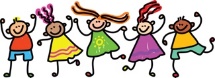 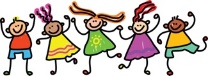 BEFORE & AFTER SCHOOL PROGRAMS2023-2024Boys and Girls Club Contact:  978-374-6171 Ext. 100 or frontdesk@haverhillbgc.orgThis after-school program for ages 6-18 provides academic support and recreation through homework help, academic programming, art, STEAM, crafts, gym activities, Positive Action, and a dedicated Teen Program.HPS Discovery Club Contact: Denise Johnson, Director, at 978-420-1954 or denise.johnson@haverhill-ps.orgThe primary focus is to provide academic and social support and enrichment activities to students who are economically disadvantaged or have other risk factors. The intent is to help level the playing field for these students so they may experience opportunities they may not otherwise have.YMCA Contact: Cathy Wolf, Senior Director of Childcare Services, at 978-478-5009 or wolfc@northshoreymca.orgGolden Hill Site Director: Bashley Morales 978-522-0339The before/after-school program offers a structured environment which includes engaging STEAM activities, homework time, arts & crafts, and physical activity/enrichments. Registered children receive a free Y youth membership.YWCA Contact:  Amy De Simone at 978-687-0331 or adesimone@ywcanema.orgThe YWCA provides a safe, enriching, and fun environment for children ages 5-13. This includes homework help, academic enrichment, science technology, engineering, math activities, arts & craft creativity, and outdoor games.ProgramHoursCostFood ServiceTransportationBoys & Girls Club55 Emerson Street3:15 – 7:00 pm$250 per yearDinnerFrom School - Bus PM - Parent pick-upDiscovery Club7:45 – 8:45am3:15 - 5:15pmNo Cost SY 23-24Afternoon Snack5:15 Mon - ThursYMCAGolden Hill7:00 - 9:00am3:15 - 6:00pm$85/wk am $155/wk pmSliding scaleState voucherDinnerAM - Parent drop-offPM - Parent pick-upYWCA107 Winter Street3:15 – 6:00pm$24/daySliding scaleState voucherSnackFrom School - Bus PM - Parent pick-up 